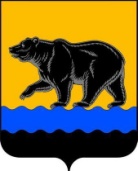 АДМИНИСТРАЦИЯ ГОРОДА НЕФТЕЮГАНСКАпостановление19.10.2017 											№ 629-пг.НефтеюганскО внесении изменений в постановление администрации города Нефтеюганска от 25.10.2013 № 1190-п «Об утверждении муниципальной программы города Нефтеюганска «Доступная среда в городе Нефтеюганске на 2014-2020 годы»В связи с уточнением объемов бюджетных ассигнований, изменением лимитов бюджетных обязательств, в соответствии с постановлением администрации города Нефтеюганска от 22.08.2013 № 80-нп                                          «О муниципальных программах города Нефтеюганска», решением Думы города Нефтеюганска от 28.04.2016 № 1246-V «О порядке рассмотрения Думой города Нефтеюганска проектов муниципальных программ и предложений                    о внесении изменений в муниципальные программы» администрация города Нефтеюганска постановляет:1.Внести изменения в постановление администрации города Нефтеюганска от 25.10.2013 № 1190-п «Об утверждении муниципальной программы города Нефтеюганска «Доступная среда в городе Нефтеюганске на 2014-2020 годы» (с изменениями, внесенными постановлениями администрации города от 20.03.2014 № 270-п, от 30.04.2014 № 486-п, 
от 17.06.2014 № 685-п, от 12.09.2014 № 1037-п, от 07.10.2014 № 1118-п, от 05.11.2014 № 1197-п, от 23.03.2015 № 217-п, от 29.04.2015 № 363-п, от 13.11.2015 № 1145-п, от 14.10.2016 № 938-п, от 30.08.2017 	№ 542-п), а именно: 1.1.В приложении к постановлению: в паспорте муниципальной программы города Нефтеюганска «Доступная среда в городе Нефтеюганске на 2014-2020 годы» (далее - Программа):1.1.1.Строку «Соисполнители муниципальной программы» изложить в следующей редакции:« ».1.1.2.Строку «Целевые показатели муниципальной программы» изложить в следующей редакции:« ».1.1.3.Строку «Финансовое обеспечение муниципальной программы» изложить в следующей редакции:«».1.2.Абзац семь пункта 3.1 раздела 3 дополнить словами «приобретению пандусов-книжек, установке тактильно-звуковой мнемосхемы, устройству лестничных подъемных платформ, приобретению ступенькоходов.» 1.3.Пункт 4.3 раздела 4 изложить в следующей редакции: «4.3.Управление и контроль за реализацией муниципальной программы осуществляет ответственный исполнитель муниципальной программы – администрация города Нефтеюганска. Соисполнителями муниципальной программы являются: -департамент градостроительства и земельных отношений администрации города Нефтеюганска;-департамент образования и молодежной политики администрации города Нефтеюганска;-департамент жилищно-коммунального хозяйства администрации города Нефтеюганска;-департамент муниципального имущества администрации города Нефтеюганска;-комитет культуры и туризма администрации города Нефтеюганска;-комитет физической культуры и спорта администрации города Нефтеюганска.».2.Приложение 1 к муниципальной программе изложить согласно приложению 1 к настоящему постановлению.3.Приложение 2 к муниципальной программе изложить согласно приложению 2 к настоящему постановлению.4.Департаменту по делам администрации города (Виер М.Г.) разместить постановление на официальном сайте органов местного самоуправления города Нефтеюганска в сети Интернет.Глава города Нефтеюганска 				  		         	  С.Ю.ДегтяревЦелевые показатели муниципальной программы города Нефтеюганска «Доступная среда в городе Нефтеюганске на 2014-2020 годы»Переченьпрограммных мероприятий муниципальной программы города Нефтеюганска«Доступная среда в городе Нефтеюганске на 2014-2020 годы»Соисполнители муниципальной программыДепартамент градостроительства и земельных отношений администрации города Нефтеюганска;Департамент образования и молодежной политики администрации города Нефтеюганска;Департамент жилищно-коммунального хозяйства администрации города Нефтеюганска;Департамент муниципального имущества администрации города Нефтеюганска;Комитет культуры и туризма администрации города Нефтеюганска;Комитет физической культуры и спорта администрации города Нефтеюганска.Целевые показатели муниципальной программы -Увеличение доли доступных объектов социальной, транспортной, инженерной инфраструктуры, находящихся в муниципальной собственности, в общем объёме приоритетных объектов, доступных для инвалидов, до 69,0%;-доля лиц с ограниченными возможностями здоровья, систематически занимающихся физической культурой и спортом, в общей численности данной категории населения - 3,7%Финансовое обеспечение муниципальной программыОбщий объём финансирования муниципальной программы за счёт средств бюджета города на 2014-2020 годы составляет 12 119,074 тыс. рублей, в том числе:2014 год – 2 306,449 тыс. рублей;2015 год – 2 350,501 тыс. рублей;2016 год – 	696,181 тыс. рублей;2017 год – 1 509,419 тыс. рублей;2018 год – 2 240,634 тыс. рублей;2019 год – 1 783,994 тыс. рублей;2020 год – 1 231,896 тыс. рублейПриложение 1к постановлениюадминистрации городаот 19.10.2017 	№ 629-п№ 
показателяНаименование 
показателей 
результатовБазовый 
показатель 
на начало 
реализации муниципальной программыЗначения показателя 
по годамЗначения показателя 
по годамЗначения показателя 
по годамЗначения показателя 
по годамЗначения показателя 
по годамЗначения показателя 
по годамЗначения показателя 
по годамЦелевое значение
показателя на 
момент окончания
действия муниципальной программы№ 
показателяНаименование 
показателей 
результатовБазовый 
показатель 
на начало 
реализации муниципальной программы2014 г.2015 г.2016 г.2017 г.2018 г.2019 г.2020 г.Целевое значение
показателя на 
момент окончания
действия муниципальной программы1.Доля доступных объектов социальной, транспортной, инженерной инфраструктуры и жилищного фонда, находящихся в муниципальной собственности, от общего объёма приоритетных объектов, доступных для инвалидов36,4%39,4%43,4%45,5%49,5%59,5%64,0%69,0%69,0%2.Доля лиц с ограниченными возможностями здоровья, систематически занимающихся физической культурой и спортом, от общей численности данной категории населения2,2%2,3%2,5%2,5%2,8%3,3%3,5%3,7%3,7%Приложение 2
к постановлениюадминистрации городаот 19.10.2017 № 629-пНомер основногомероприятияНомер основногомероприятияОсновные мероприятия муниципальной программы (связь мероприятий с показателями муниципальной программы)Ответственный исполнитель/соисполнительИсточники финансированияФинансовые затраты на реализацию (тыс. рублей)Финансовые затраты на реализацию (тыс. рублей)Финансовые затраты на реализацию (тыс. рублей)Финансовые затраты на реализацию (тыс. рублей)Финансовые затраты на реализацию (тыс. рублей)Финансовые затраты на реализацию (тыс. рублей)Финансовые затраты на реализацию (тыс. рублей)Финансовые затраты на реализацию (тыс. рублей)Номер основногомероприятияНомер основногомероприятияОсновные мероприятия муниципальной программы (связь мероприятий с показателями муниципальной программы)Ответственный исполнитель/соисполнительИсточники финансированияВсегов том числев том числев том числев том числев том числев том числев том числеНомер основногомероприятияНомер основногомероприятияОсновные мероприятия муниципальной программы (связь мероприятий с показателями муниципальной программы)Ответственный исполнитель/соисполнительИсточники финансированияВсего.......1123456789101112Цель: Обеспечение беспрепятственного доступа к приоритетным объектам и услугам в приоритетных сферах жизнедеятельности инвалидов и других маломобильных групп населения   Цель: Обеспечение беспрепятственного доступа к приоритетным объектам и услугам в приоритетных сферах жизнедеятельности инвалидов и других маломобильных групп населения   Цель: Обеспечение беспрепятственного доступа к приоритетным объектам и услугам в приоритетных сферах жизнедеятельности инвалидов и других маломобильных групп населения   Цель: Обеспечение беспрепятственного доступа к приоритетным объектам и услугам в приоритетных сферах жизнедеятельности инвалидов и других маломобильных групп населения   Цель: Обеспечение беспрепятственного доступа к приоритетным объектам и услугам в приоритетных сферах жизнедеятельности инвалидов и других маломобильных групп населения   Цель: Обеспечение беспрепятственного доступа к приоритетным объектам и услугам в приоритетных сферах жизнедеятельности инвалидов и других маломобильных групп населения   Цель: Обеспечение беспрепятственного доступа к приоритетным объектам и услугам в приоритетных сферах жизнедеятельности инвалидов и других маломобильных групп населения   Цель: Обеспечение беспрепятственного доступа к приоритетным объектам и услугам в приоритетных сферах жизнедеятельности инвалидов и других маломобильных групп населения   Цель: Обеспечение беспрепятственного доступа к приоритетным объектам и услугам в приоритетных сферах жизнедеятельности инвалидов и других маломобильных групп населения   Цель: Обеспечение беспрепятственного доступа к приоритетным объектам и услугам в приоритетных сферах жизнедеятельности инвалидов и других маломобильных групп населения   Цель: Обеспечение беспрепятственного доступа к приоритетным объектам и услугам в приоритетных сферах жизнедеятельности инвалидов и других маломобильных групп населения   Цель: Обеспечение беспрепятственного доступа к приоритетным объектам и услугам в приоритетных сферах жизнедеятельности инвалидов и других маломобильных групп населения   Цель: Обеспечение беспрепятственного доступа к приоритетным объектам и услугам в приоритетных сферах жизнедеятельности инвалидов и других маломобильных групп населения   Задача 1: Повышение уровня доступности приоритетных объектов и услуг в приоритетных сферах жизнедеятельности инвалидов и других маломобильных групп населения:Задача 1: Повышение уровня доступности приоритетных объектов и услуг в приоритетных сферах жизнедеятельности инвалидов и других маломобильных групп населения:Задача 1: Повышение уровня доступности приоритетных объектов и услуг в приоритетных сферах жизнедеятельности инвалидов и других маломобильных групп населения:Задача 1: Повышение уровня доступности приоритетных объектов и услуг в приоритетных сферах жизнедеятельности инвалидов и других маломобильных групп населения:Задача 1: Повышение уровня доступности приоритетных объектов и услуг в приоритетных сферах жизнедеятельности инвалидов и других маломобильных групп населения:Задача 1: Повышение уровня доступности приоритетных объектов и услуг в приоритетных сферах жизнедеятельности инвалидов и других маломобильных групп населения:Задача 1: Повышение уровня доступности приоритетных объектов и услуг в приоритетных сферах жизнедеятельности инвалидов и других маломобильных групп населения:Задача 1: Повышение уровня доступности приоритетных объектов и услуг в приоритетных сферах жизнедеятельности инвалидов и других маломобильных групп населения:Задача 1: Повышение уровня доступности приоритетных объектов и услуг в приоритетных сферах жизнедеятельности инвалидов и других маломобильных групп населения:Задача 1: Повышение уровня доступности приоритетных объектов и услуг в приоритетных сферах жизнедеятельности инвалидов и других маломобильных групп населения:Задача 1: Повышение уровня доступности приоритетных объектов и услуг в приоритетных сферах жизнедеятельности инвалидов и других маломобильных групп населения:Задача 1: Повышение уровня доступности приоритетных объектов и услуг в приоритетных сферах жизнедеятельности инвалидов и других маломобильных групп населения:Задача 1: Повышение уровня доступности приоритетных объектов и услуг в приоритетных сферах жизнедеятельности инвалидов и других маломобильных групп населения:1.1.Обеспечение выполнения комплекса работ по повышению уровня доступности приоритетных объектов и услуг в приоритетных сферах жизнедеятельности инвалидов и другихДепартамент градостроительства и земельных отношений администрации города Нефтеюганскабюджет муниципального образова-ния4 260,7542 306,4491 930,4810,023,8240,00,00,01.1.Обеспечение выполнения комплекса работ по повышению уровня доступности приоритетных объектов и услуг в приоритетных сферах жизнедеятельности инвалидов и другихКомитет культуры и туризма администрации городабюджет муниципального образова-ния1 630,4720,00,00,0312,4721 318,0000,00,01123456789101112маломобильных групп населения
(1, 2)Департамент образования и молодежной политики администрации городабюджет муниципального образова-ния4 184,5760,0380,463696,181263,000760,634947,6981 136,600маломобильных групп населения
(1, 2)Комитет физической культуры и спорта администрации городабюджет муниципального образова-ния1 262,7150,00,00,0910,123162,00095,29695,296маломобильных групп населения
(1, 2)Департамент жилищно-коммунального хозяйства администрации городабюджет муниципального образова-ния39,5570,039,5570,00,00,00,00,0маломобильных групп населения
(1, 2)Департамент муниципального имущества администрации города администрации городабюджет муниципального образова-ния741,0000,00,00,00,00,0741,0000,0Всего по муниципальной программеВсего по муниципальной программеВсего по муниципальной программебюджет муниципального образова-ния12 119,0742 306,4492 350,501696,1811 509,4192 240,6341 783,9941 231,896в том числе:в том числе:в том числе:Ответственный исполнительОтветственный исполнительОтветственный исполнительАдминистрация города Нефтеюганска ---------Соисполнитель 1Соисполнитель 1Соисполнитель 1Департамент градостроительства и земельных бюджет муниципального образова-4 260,7542 306,4491 930,4810,023,8240,00,00,01223456789101112отношений администрации города НефтеюгансканияСоисполнитель 2Соисполнитель 2Соисполнитель 2Комитет культуры и туризма администрации городабюджет муниципального образова-ния1 630,4720,00,00,0312,4721 318,0000,00,0Соисполнитель 3Соисполнитель 3Соисполнитель 3Департамент образования и молодежной политики администрации городабюджет муниципального образов-ания4 184,5760,0380,463696,181263,000760,634947,6981 136,600Соисполнитель 4Соисполнитель 4Соисполнитель 4Комитет физической культуры и спорта администрации городабюджет муниципального образова-ния1 262,7150,00,00,0910,123162,00095,29695,296Соисполнитель 5Соисполнитель 5Соисполнитель 5Департамент жилищно-коммунального хозяйства администрации городабюджет муниципального образова-ния39,5570,039,5570,00,00,00,00,0Соисполнитель 6Соисполнитель 6Соисполнитель 6Департамент муниципального имущества администрации городабюджет муниципального образова-ния741,0000,00,00,00,00,0741,0000,0